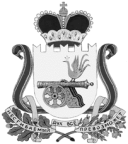 СОВЕТ ДЕПУТАТОВ ВЯЗЕМСКОГО ГОРОДСКОГО ПОСЕЛЕНИЯВЯЗЕМСКОГО РАЙОНА СМОЛЕНСКОЙ ОБЛАСТИРЕШЕНИЕот 24.05.2016 № 38В соответствии с Федеральным законом от 25.12.2008 № 273-ФЗ                «О противодействии коррупции», руководствуясь Указом Президента Российской Федерации от 22.12.2015 № 650 «О порядке сообщения лицами, замещающими отдельные государственные должности Российской Федерации, должности федеральной государственной службы, и иными лицами о возникновении личной заинтересованности при исполнении должностных обязанностей, которая приводит или может привести к конфликту интересов, и о внесении изменений в некоторые акты Президента Российской Федерации», Уставом муниципального образования Вяземского городского поселения Вяземского района Смоленской области, Совет депутатов Вяземского городского поселения Вяземского района Смоленской областиРЕШИЛ:1. Утвердить прилагаемое Положение о порядке сообщения лицом, замещающим муниципальную должность муниципального образования Вяземского городского поселения Вяземского района Смоленской области, о возникновении личной заинтересованности при исполнении должностных обязанностей, которая приводит или может привести к конфликту интересов.2. Настоящее решение вступает в силу с момента его официального опубликования.3. Опубликовать данное решение в газете «Мой город – Вязьма» и электронном периодическом издании «Мой город – Вязьма.ru» (MGORV.RU).Глава муниципального образованияВяземского городского поселенияВяземского района Смоленской области                                            А.А. ГригорьевПОЛОЖЕНИЕо порядке сообщения лицом, замещающим муниципальную должность муниципального образования Вяземского городского поселения Вяземского района Смоленской области,  о возникновении личной заинтересованности при исполнении должностных обязанностей, которая приводит или может привести к конфликту интересов1. Положение о порядке сообщения лицом, замещающим муниципальную должность муниципального образования Вяземского городского поселения Вяземского района Смоленской области, о возникновении личной заинтересованности при исполнении должностных обязанностей, которая приводит или может привести к конфликту интересов» (далее - Положение) разработано в соответствии с Федеральным законом от 25.12.2008 № 273-ФЗ «О противодействии коррупции, Указом Президента Российской Федерации от 22.12.2015 № 650 «О порядке сообщения лицами, замещающими отдельные государственные должности Российской Федерации, должности федеральной государственной службы, и иными лицами о возникновении личной заинтересованности при исполнении должностных обязанностей, которая приводит или может привести к конфликту интересов, и о внесении изменений в некоторые акты Президента Российской Федерации», и определяет порядок сообщения лица, замещающего муниципальную должность муниципального образования Вяземского городского поселения Вяземского района Смоленской области, о возникновении личной заинтересованности при исполнении должностных обязанностей, которая приводит или может привести к конфликту интересов.2. Для целей настоящего Положения используются следующие понятия:а) конфликт интересов - ситуация, при которой личная заинтересованность (прямая или косвенная) лица, замещающего должность, замещение которой предусматривает обязанность принимать меры по предотвращению и урегулированию конфликта интересов, влияет или может повлиять на надлежащее, объективное и беспристрастное исполнение им должностных (служебных) обязанностей (осуществление полномочий);б) личная заинтересованность - возможность получения доходов в виде денег, иного имущества, в том числе имущественных прав, услуг имущественного характера, результатов выполнения работ или каких-либо выгод (преимуществ) лицом, замещающим должность, замещение которой предусматривает обязанность принимать меры по предотвращению и урегулированию конфликта интересов, и (или) состоящим с ним в близком родстве или свойстве лицами (родителями, супругами, детьми, братьями, сестрами, а также братьями, сестрами, родителями, детьми супругов и супругами детей), гражданами или организациями, с которыми лицо, замещающее должность, замещение которой предусматривает обязанность принимать меры по предотвращению и урегулированию конфликта интересов, и (или) лица, состоящие с ними в близком родстве или свойстве, связаны имущественными, корпоративными или иными близкими отношениями;в) лицо, замещающее муниципальную должность муниципального образования Вяземского городского поселения Вяземского района Смоленской области, (далее – лицо, замещающее муниципальную должность) -  Глава муниципального образования Вяземского городского поселения Вяземского района Смоленской области (далее – Глава МО) и депутаты Совета депутатов Вяземского городского поселения Вяземского района Смоленской области (далее - депутаты).3. Лицо, замещающее муниципальную должность, обязано уведомлять в письменной форме Совет депутатов Вяземского городского поселения Вяземского района Смоленской области (далее - Совет) о личной заинтересованности при исполнении должностных обязанностей, которая может привести к конфликту интересов, и принимать меры по предотвращению подобного конфликта. Сообщение оформляется в письменной форме в виде уведомления о возникновении личной заинтересованности при исполнении должностных обязанностей, которая приводит или может привести к конфликту интересов (далее - уведомление). Уведомление составляется по форме согласно приложениям № 1 к настоящему Положению.4. Уведомление подается в тот же день, как только об этом станет известно лицу, замещающее муниципальную должность, либо на следующий рабочий день.5. В уведомлении должны быть отражены следующие сведения:- фамилия, имя, отчество, замещаемая должность;- обстоятельства, являющиеся основанием возникновения личной заинтересованности;- должностные обязанности, на исполнение которых влияет или может повлиять личная заинтересованность;- предлагаемые меры по предотвращению или урегулированию конфликта интересов.6. В случае если лицо, замещающее муниципальную должность, по объективным причинам не может передать уведомление лично, он направляет уведомление по почте, либо каналам факсимильной связи.7. Регистрация уведомления осуществляется лицом, на которое возложено исполнение данных полномочий, в день его поступления в Журнале регистрации уведомлений о возникновении личной заинтересованности при исполнении должностных обязанностей, которая приводит или может привести к конфликту интересов (далее - журнал регистрации уведомлений) по форме согласно приложению № 2 к настоящему Положению.    Листы журнала регистрации уведомлений должны быть пронумерованы, прошнурованы и скреплены гербовой печатью Совета.8. При регистрации на уведомлении указывается регистрационный номер в журнале регистрации уведомлений, дата и время регистрации уведомления, фамилия, инициалы и подпись лица, зарегистрировавшего уведомление.9. Лицо, на которое возложено исполнение полномочий по регистрации уведомлений, выдает лицу, замещающее муниципальную должность, копию зарегистрированного в установленном порядке уведомления под роспись в журнале регистрации уведомлений.В случае если уведомление поступило по почте, либо каналам факсимильной связи, копия зарегистрированного уведомления направляется лицу, замещающее муниципальную должность, по почте заказным письмом.10. Поступившее в Совет депутатов зарегистрированное уведомление в течение одного рабочего дня передается заместителю Главы МО (в случае поступления уведомления от Главы МО) или Главе МО (в случае поступления уведомления от депутатов) для принятия решения об организации проверки содержащихся в нем сведений.Уведомление лица, замещающего муниципальную должность, передается для рассмотрения на заседание постоянной депутатской комиссии по вопросам законности, правопорядка, депутатской этики, социальным вопросам Совета депутатов Вяземского городского поселения Вяземского района Смоленской области, уполномоченной рассматривать сообщения о возникновении личной заинтересованности при исполнении должностных обязанностей, которая приводит или может привести к конфликту интересов (далее – комиссия Совета).11. Проверка может осуществляться во взаимодействии со структурными подразделениями Администрации муниципального образования «Вяземский район» Смоленской области, в том числе путем проведения бесед и получения пояснений.12. Результаты рассмотрения уведомления на заседании комиссии Совета направляются на заседание Совета для принятия соответствующего решения в соответствии с действующим федеральным и региональным законодательством.13. Лицо, на которое возложено исполнение полномочий по регистрации уведомлений, обеспечивает конфиденциальность полученных сведений.14. Невыполнение лицом, замещающим муниципальную должность, обязанности, предусмотренной пунктом 3 настоящего Положения, является основанием для привлечения его к ответственности в соответствии с действующим федеральным и региональным законодательством.УВЕДОМЛЕНИЕо возникновении личной заинтересованности при исполнении должностных обязанностей, которая приводит или может привести к конфликту интересовСообщаю о возникновении у меня личной заинтересованности при исполнении должностных обязанностей, которая приводит или может привести к конфликту интересов (нужное подчеркнуть).Обстоятельства, являющиеся основанием возникновения личной заинтересованности: ________________________________________________________________________________________________________________________	Должностные обязанности, на исполнение которых влияет или может повлиять личная заинтересованность: _________________________________________________________________________________________________________	Предлагаемые меры по предотвращению или урегулированию конфликта интересов: ___________________________________________________________________________________________________________________________________	Намереваюсь (не намереваюсь) лично присутствовать на заседании постоянной комиссии Совета депутатов Вяземского городского поселения Вяземского района Смоленской области, уполномоченной рассматривать сообщения о возникновении личной заинтересованности при исполнении должностных обязанностей, которая приводит или может привести к конфликту интересов (нужное подчеркнуть).«___»_____________ 20___ г.      ___________________     _____________________                                                                                                       (подпись лица,                                            ( расшифровка подписи)                                                                                           направляющего уведомление)Регистрационный номерв журнале регистрации уведомлений                     ____________________________Дата регистрации уведомления                               «_____»______________ 20 __ г.___________________________________               ____________________________                         (фамилия, инициалы лица,                                                                                  (подпись лица,                        зарегистрировавшего уведомление)                                                                     зарегистрировавшего уведомление)Журналрегистрации уведомлений о возникновении личной заинтересованности при исполнении должностных обязанностей, которая приводит или может привести к конфликту интересовНачат «___» _______________ 20____г.                              Окончен «___» ________________ 20____г.№ п/пРегистра-ционный номерДата и время регистрации уведомленияФ.И.О. подавшего уведомле-ниеДолжность подавшего уведомле-ниеФ.И.О. регистрирую-щего лицаПодпись регистрирую-щего лицаПодпись лица,  подавшего уведомлениеОтметка о полу-чении копии («копию получил», подпись)123456789